BackgroundThe 17th Meeting of the South Asian Telecommunication Regulators’ Council (SATRC-17) held in Dhaka, Bangladesh from 4 to 6 October 2016 approved the SATRC Action Plan Phase VI for the implementation period of 2017-2018. SATRC Action Plan consists of three basic activities: working groups, capacity building and web portal. SATRC Workshops are held as part of activities under capacity building with the objective of developing the capacity of human resources of the regulators of SATRC Members.  Four work items were identified for the activities of SATRC in relation to spectrum management during the implementation of SATRC Action Plan Phase VI:Developing spectrum roadmap in SATRC countries for future mobile broadbandSpectrum management for the deployment of Internet of Things (IoT)Proliferation of Wi-Fi network in SATRCWireless backhaul – Spectrum, technology and policy considerationsObjectives The SATRC Workshop on Spectrum will be held as part of implementation of SATRC Action Plan Phase VI. The objective of the workshop will be to give an in-depth analysis on the above work items to increase the understanding of the officers who are involved in spectrum management It will give an opportunity for the SATRC Members to share their experiences and future plan on spectrum management. In addition to those work items, the workshop will also provide knowledge on the process of World Radiocommunications Conferences (WRCs) and the issues for the preparation of WRC-19.  Further, a short tutorial session will be organized on APT Frequency Information System (AFIS). A number of eminent experts and speakers will be invited to conduct the workshop.  Expected ParticipationThe SATRC Workshop on Spectrum will be targeted for junior and mid-level officers of the SATRC Members who are involved in the work of spectrum management. It is expected that the experts of the SATRC Working Group on Spectrum will also attend the workshop. Further, relevant experts from industry are also welcome to participate at the workshop.Expected outcomesEnhanced understanding of the SATRC Members on above mentioned work items on Spectrum ManagementDiscussion will provide guideline to SATRC Working Group on Spectrum to develop tangible outcomes on the work items during the implementation of SATRC Plan Phase VI. Timing and location16 – 18 July 2017, Islamabad, PakistanContact personsMr. Forhadul Parvez, Project Coordinator (Radiocommunication), APTEmail: parvez@apt.intTentative Draft Programme Annex AAnnex A Tentative Draft ProgrammeSATRC Workshop on Spectrum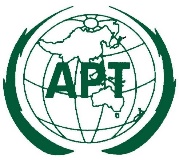 ASIA-PACIFIC TELECOMMUNITYConcept Note: The South Asian Telecommunication Regulators’ Council (SATRC) Workshop on Spectrum 16 – 18 August, Islamabad, PakistanTimeDay 1: 16 August 201709:30 – 10:00Opening Welcome Address by Ms. Areewan Haorangsi, Secretary General, Asia-Pacific TelecommunityInaugural Address by Dr. Syed Ismail Shah, Chairman, Pakistan Telecommunication Authority (PTA)(Group Photograph)10:00 – 10:30Coffee/Tea Break10:30  - 12:15Session 1 – Reviewing the activities of SATRC WG on SpectrumSATRC Action Plan Phase VI and activities of the SATRC WG on Spectrum Activities of APT in relation to Spectrum ManagementSharing the experiences and practices on spectrum Management by SATRC Members  12:15 – 14:00Lunch Break14:00 – 15:30Session 2 – Developing Spectrum Roadmap for Mobile Broadband Key bands for consideration for 4G and 5GUpdate of  APT700 Band PlanMigration of GSM to Mobile Broadband IMT Systems15:30 – 15:45Coffee Break15:45 – 17:15Session 3 – Developing Spectrum Roadmap for Mobile Broadband (Continue..)Existing practices in SATRC countries for allocating frequency spectrum for mobile broadbandSome examples of  spectrum roadmap for mobile broadband in Asia-Pacific and other parts of the worldThe process of developing spectrum roadmapTimeDay 2: 17 August 20179:00 – 10:30Session 4 – Spectrum Management for the Deployment of Internet of Things (IoT)Technologies and standards for IoT IoT deployment in terrestrial IMT Network10:30 – 10:45Coffee Break10:45  - 12:15Session 5 – Spectrum Management for the Deployment of Internet of Things (IoT)IoT deployment as Short Range DevicesSpectrum management issues for the deployment of IoT 12:15 – 14:00Lunch Break14:00 – 15:30Session 6 –  Proliferation of Wi-Fi NetworksDetail consideration of the Wi-Fi networks including various standards, security features and importanceFuture considerations and requirements for Wi-Fi networks15:30 – 15:45Coffee/Tea Break15:45 – 17:15Session 7 – Wireless Backhaul – Spectrum, Technology and Policy ConsiderationsThe fundamental of wireless backhaulSpectrum bands, technology and policy considerations in the context of  delivering high capacity in 5G eraTimeDay 3: 18 August 20179:00  - 10:30Session 8 – The Process of World Radiocommunication Conference and preparation for WRC-19  The process of World Radiocommunication Conferences (WRCs)Issues to be considered at the WRC-1910:30 – 10:45Coffee/Tea Break10:45  - 12:15Session 9 – Tutorial Session on APT Frequency Information System (AFIS)Detail demonstration of AFIS12:15 – 12:45Session 10 – Summary of Conclusions and ClosingSummary of the sessions Closing12:45 – 14:00Lunch Break14:00 – 17:00Field Visit Organized by PTA